О внесении изменений в постановлениеадминистрации Сиявского сельскогопоселения Порецкого района от 14.02.2020 №15  «Об утверждении Порядкасоздания мест (площадок) накоплениятвердых коммунальных отходов, расположенныхаа территории Сиявского сельского поселения» Администрация Сиявского сельского поселения Порецкого района п о с т а н о в л я -е т:Внести в постановление администрации Сиявского сельского поселения Порецкого района от 14.02.2020  №15 «Об утверждении Порядка создания мест (площадок) накопления твердых коммунальных отходов, расположенных на территории Сиявского сельского поселения» следующие изменения:Приложение №3 изложить в следующей редакции: Настоящее постановление вступает в силу после его официального опубликования.Глава  Сиявскогосельского поселения 									                                                           Т.Н.КолосоваЧёваш РеспубликинчиПёрачкав район.нСияваял поселений.ЙЫШЁНУ14.08.2020 г. -м.ш. № 51Сиява сали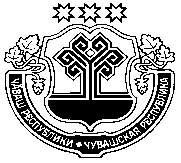 Администрация Сиявского  сельского поселенияПорецкого районаЧувашской РеспубликиПОСТАНОВЛЕНИЕ 14.08.2020 г. № 51с. СияваПриложение № 3 к постановлению администрации Сиявского сельского поселения от   №    Приложение № 3 к постановлению администрации Сиявского сельского поселения от   №    Приложение № 3 к постановлению администрации Сиявского сельского поселения от   №    Приложение № 3 к постановлению администрации Сиявского сельского поселения от   №    Приложение № 3 к постановлению администрации Сиявского сельского поселения от   №    №Муниципальный районНаселенный пунктУлицаДомШирота*Долгота*Наименование балансодержателяСуточная норма накопления (тонн)Вид площадкиТип огражденияТип подстилающей поверхностиОбъем бакаКоличество контейнеров для ТКО (шт)        Группы отходов   Частота вывоза контейнеровЧастота вывоза контейнеровСиявское  сельское поселениеСиявское  сельское поселениеСиявское  сельское поселениеСиявское  сельское поселениеСиявское  сельское поселениеСиявское  сельское поселениеСиявское  сельское поселениеСиявское  сельское поселениеСиявское  сельское поселениеСиявское  сельское поселениеСиявское  сельское поселениеСиявское  сельское поселениеСиявское  сельское поселение1Порецкий район, Сиявское сельское поселениес. Сияваул. Ленинад. 5555.143114 46.525748ЗакрытаяПрофлистМонолитное покрытие марки 2001, 12ТКО раз в неделю,2Порецкий район, Сиявское сельское поселениес. Сияваул. Ленинад. 10055.142167 46.516361ЗакрытаяПрофлистМонолитное покрытие марки 2001, 12ТКО раз в неделю,3Порецкий район, Сиявское сельское поселениес. Сияваул. Ленинад. 17255.139861 46.502000ЗакрытаяПрофлистМонолитное покрытие марки 2001, 12ТКО раз в неделю,4Порецкий район, Сиявское сельское поселениес. Сияваул. Советскаяд. 2355.145264 46.515467ЗакрытаяПрофлистМонолитное покрытие марки 2001, 12ТКО раз в неделю,5Порецкий район, Сиявское сельское поселениес. Сияваул. Советскаяд. 4355.144215 46.508942ЗакрытаяПрофлистМонолитное покрытие марки 2001, 12ТКО раз в неделю,6Порецкий район, Сиявское сельское поселениес. Гарт ул. Чапаевад. .5755.126556 46.668472ЗакрытаяПрофлистМонолитное покрытие марки 2001, 12ТКО раз в неделю,7Порецкий район, Сиявское сельское поселениес. Гарт ул. Гагаринад. 2655.130111 46.670361ЗакрытаяПрофлистМонолитное покрытие марки 2001, 12ТКО раз в неделю,8Порецкий район, Сиявское сельское поселениед. Никольское ул. Центральнаяд. 2855.181060 46.592755ЗакрытаяПрофлистМонолитное покрытие марки 2001, 12ТКО раз в неделю,9Порецкий район, Сиявское сельское поселениеп. Долгая Поляна ул. Почтовая55.105250 46.581306ЗакрытаяПрофлистМонолитное покрытие марки 2001, 12ТКО раз в неделю,10Порецкий район, Сиявское сельское поселениеп. Красноглуховона въезде в поселок55.215250 46.714306ЗакрытаяПрофлистМонолитное покрытие марки 2001, 11ТКО раз в неделю,11Порецкий район, Сиявское сельское поселениес. Сиявакладбище55.08063046.305880открытаяПрофлистМонолитное покрытие марки 2001, 12ТКО12Порецкий район, Сиявское сельское поселениес. Сияваул. Ленина 2855.14420146.531288открытаяПрофлистМонолитное покрытие марки 2001, 11ТКО13Порецкий район, Сиявское сельское поселениес. Сияваул. Ленина 8055.14269146.520500открытаяПрофлистМонолитное покрытие марки 2001, 11ТКО14Порецкий район, Сиявское сельское поселениес. Сияваул. Ленина 14255.14040846.506120открытаяПрофлистМонолитное покрытие марки 2001, 11ТКО15Порецкий район, Сиявское сельское поселениес. Сияваул. Ленина 21155.13885846.497045открытаяПрофлистМонолитное покрытие марки 2001, 11ТКО